London Bandits Hockey Association  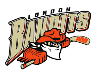 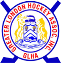 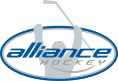 London Bandits Hockey Association  London Bandits Hockey Association  London Bandits Hockey Association  MinutesDate September 08 2020time 7:00 Pm Location: Portuguesse ClubMeeting called byJack BoyceType of meetingRegular MeetingSecretaryLUISA GOULD, SECRETARYWelcomeJack call the meeting at 7:05 pm ATTENDANCEGraham Babbage, Kim Reynolds, Don Drown, Michelle Drown, Sandy Cheesman, Sarah Gillis, Kirsten Norton, Pat Robbins, Ian Coloquhoun, Jen Sutherland, Lisa Ford, Craig Loyst, Calvin Gould, Dawn Devoy, Pam McNichol, Gary Chenier, Tina Barnes, Chris Ferguson, Gayle Moore, Nancy Putzer, Mike Branco, Lisa McIntyre, Vicky Bossenberry, Sara Williams, Kevin CaulfieldACCEPTANCE OF MINUTESMotion to accept August 11,2020 VBossenberry, GChenier Motion was passed with 23 members in favour 28 members Error’s and Omissions- Sandy wasn’t present please omit her name. PresidentWelcomed everyone to the London Bandits Board, we have some new faces around the table, Introductions were made.  We welcomed all new board members to the London BanditsJack has decided to go around the table a little differently so we can ensure we stay on target.   Vice PresidentRisk ManagemntDeclaration Pages were sent out to all members in attendance, Police checks are due Sept 12 for all board members.  Discussion that  we can’t keep these police check but please show your embossment so that Kim check off her list,  Question Kim will  you ensure you give your updated list to the registrars so they can put it on their HCR for updates so we don’t lose track of our volunteers.   Yes she will do this when she is completed.  Concern that she need all police checks before anyone steps on the ice on Oct 10. Addressed we need to give house league some room so that they can get it in. We don’t even have coaches at this point.  None of them are approved. Only approved coaches are from MD (Head). Police Checks will also be due for all MD coaches, Jack advised Kim to touch base with Sue to get those coaches names to get their information completed for a declaration for those who have police checks completed and for any new member a copy of it. Kim brought up a parental complaint she dealt with, a meeting was had with Don, VP of House league and child will complete the respect in sport and it wil be filed.  Any follow up and concerns will be addressed with Kim, VP and or the convenor Sara Hunter. Treasurer report:Not much to report this monthInternet Bills were paid Question: Have you received the lawyer bill yet? Michelle responded No.  Secretary/ WebmasterReturn to play Insurance program has been completed for all the GLHA, part of the information we need to have for us to get back on the ice.  Questions re the wording, it’s being changed and modified all the time.  At the time that is what we were at when we handed it in.  Alliance is good with it. REGISTRATIONREGISTRATIONWe are working on the last column refunds and etc. We are working on the last column refunds and etc. ICe ConvenorICe ConvenorBudget:  We sat with the GLHA to come up with a pay per play type program, we will be losing money on the initiation program, as we are not making enough to pay for the ice for this program. WE have less kids on the ice due to covid Also, the Juveniles as well is in the same boat. Offset the cost a little bit to help those two programs. Just got our contract ice, we got everything that we had last year and 1 hour extra of ice.  We got both arenas as well.  Don hasn’t set down to put the ice together yet or look at it, but will talking to Mike V to see if we can switch up the ice for Player development blocks. Budget:  We sat with the GLHA to come up with a pay per play type program, we will be losing money on the initiation program, as we are not making enough to pay for the ice for this program. WE have less kids on the ice due to covid Also, the Juveniles as well is in the same boat. Offset the cost a little bit to help those two programs. Just got our contract ice, we got everything that we had last year and 1 hour extra of ice.  We got both arenas as well.  Don hasn’t set down to put the ice together yet or look at it, but will talking to Mike V to see if we can switch up the ice for Player development blocks. VP of Compettive VP of Compettive Met with Mustangs committee, discussion about numbers and moving the two divisions together Purple and White Wait till next month to assistant coaches for approvals Vp Of HouseLeague TEAMSVp Of HouseLeague TEAMSNothing as of yet, she will be meeting with her convenors to have a conversation about the rules etc. Promotions and SponsorshipJenn has had correspondence with Robert Moore, and he will be meeting with her to hand over the sponsorships, she has had experience in this area in a non for profit before Jack brought up a tabled discussion for a sponsor for boards for 750.00 for logos to be put on them for the next 10 years.  This gentleman is from 4 pillars and is willing to support us as long as his logo is the main one of the boards, he doesn’t mind some others.  Motion was brought forth to accept this sponsorship Don, Nancy Motion was passed with 24 membersJenn has had correspondence with Robert Moore, and he will be meeting with her to hand over the sponsorships, she has had experience in this area in a non for profit before Jack brought up a tabled discussion for a sponsor for boards for 750.00 for logos to be put on them for the next 10 years.  This gentleman is from 4 pillars and is willing to support us as long as his logo is the main one of the boards, he doesn’t mind some others.  Motion was brought forth to accept this sponsorship Don, Nancy Motion was passed with 24 membersEquipment DirectorAtom uniforms are inTalked to Tim Hortons 2 weeks ago and still waiting for the details Pete’s waiting for the details on us ordering our jerseysTabled the discussion, Craig was asked to determine if we had enough jerseys for next month. Atom uniforms are inTalked to Tim Hortons 2 weeks ago and still waiting for the details Pete’s waiting for the details on us ordering our jerseysTabled the discussion, Craig was asked to determine if we had enough jerseys for next month. IP Director Player Development Working on plan to help with development skills if we get additional ice New Business Nancy brought forth discussion about the cerb business loan and we can’t go into debt in our constitution and it’s something we should look at, we can put the 30 000 into locked funds so its there to return and we will be able to keep the 10000 . Don is willing to look into this.  The group decided that this was a great idea. Don will bring it forth next month information on it. Lisa would like us to look into getting Masks with the London Bandits logo on it and Craig reminded us of the logo rights.  Michelle will provide the information to Lisa McIntyre and she will bring it forth to our board next month. Gary had questions about the Suspension portion of the season with this new model, Jack will bring it forth at the GLHA and bring it back for next month. Jack asked if there are any other questions please forward it to him. A question was asked about us following the constitution rule in regards that if we are not attending meetings and you miss 3 meeting you will be released from your duties, there is an understanding that our jobs and families come first but if you are not notifying us then there should be consequences. WE need members to vote.  Jack expressed we don’t want to lose volunteers but please make an effort to be here every 2nd Tuesday of the month. I am going to do my best ot ensure these meetings don’t go one forever. adjournmentMOTION “That the meeting be adjourned.” (GMoore, PRobbins ) 8:55 pm  motion past. 